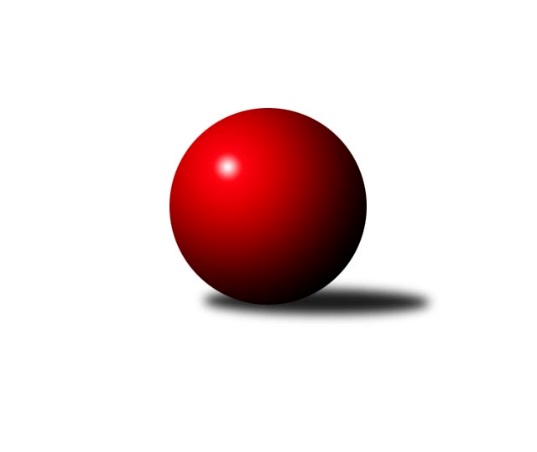 Č.18Ročník 2016/2017	26.5.2017Nejlepšího výkonu v tomto kole: 1714 dosáhlo družstvo: Mustangové Bundesliga Opava 2016/2017Výsledky 18. kolaSouhrnný přehled výsledků:Zrapos 	- Orel Stěbořice 	2:8	1411:1505		22.5.100 fčel 	- Hobes 	0:10	1394:1593		23.5.Mustangové 	- Agipp	10:0	       kontumačně		24.5.Isotra 	- Sako 	8:2	1664:1500		25.5.bufet Pája 	- Pauta 	10:0	1544:1324		26.5.Tabulka družstev:	1.	bufet Pája	18	16	2	0	148 : 32 	 	 1670	34	2.	Isotra	18	15	0	3	126 : 54 	 	 1693	30	3.	Mustangové	18	14	0	4	132 : 48 	 	 1687	28	4.	Hobes	18	11	1	6	117 : 63 	 	 1597	23	5.	100 fčel	18	11	1	6	116 : 64 	 	 1642	23	6.	Orel Stěbořice	18	9	0	9	88 : 92 	 	 1512	18	7.	Pauta	18	4	0	14	54 : 126 	 	 1385	8	8.	Sako	18	4	0	14	50 : 130 	 	 1415	8	9.	Zrapos	18	2	0	16	49 : 131 	 	 1376	4	10.	Agipp	18	2	0	16	20 : 160 	 	 1466	4Podrobné výsledky kola:	 Zrapos 	1411	2:8	1505	Orel Stěbořice 	Diana Honischová	 	 338 	 0 		338 	 0:2 	 387 	 	387 	 0		Petr Moravec	Zuzana Siberová	 	 343 	 0 		343 	 2:0 	 326 	 	326 	 0		Petr Berger	Petr Mrkvička	 	 339 	 0 		339 	 0:2 	 380 	 	380 	 0		Jan Štencel	Petr Wirkotch	 	 391 	 0 		391 	 0:2 	 412 	 	412 	 0		Patrik Martinekrozhodčí: Nejlepší výkon utkání: 412 - Patrik Martinek	 100 fčel 	1394	0:10	1593	Hobes 	Paní Poloková	 	 366 	 0 		366 	 0:2 	 411 	 	411 	 0		Miroslav Procházka	Petr Bracek ml.	 	 355 	 0 		355 	 0:2 	 393 	 	393 	 0		Jaromír Martiník	Tomáš Bartošík	 	 320 	 0 		320 	 0:2 	 384 	 	384 	 0		David Schiedek	Adéla Halátková	 	 353 	 0 		353 	 0:2 	 405 	 	405 	 0		Antonín Žídekrozhodčí: Nejlepší výkon utkání: 411 - Miroslav Procházka	 Mustangové 		10:0		Agipprozhodčí: KONTUMACE	 Isotra 	1664	8:2	1500	Sako 	Radek Hendrych	 	 439 	 0 		439 	 2:0 	 369 	 	369 	 0		Petr Salich	Kadlecová Jindříška	 	 337 	 0 		337 	 0:2 	 356 	 	356 	 0		Lída Rychlá	Jiří Staněk	 	 479 	 0 		479 	 2:0 	 401 	 	401 	 0		Tomáš Heinz	Pavel Vašek	 	 409 	 0 		409 	 2:0 	 374 	 	374 	 0		Vilibald Markerrozhodčí: Nejlepší výkon utkání: 479 - Jiří Staněk	 bufet Pája 	1544	10:0	1324	Pauta 	Vladislav Kobelár	 	 415 	 0 		415 	 2:0 	 375 	 	375 	 0		Pavel Budík	Tomáš Valíček	 	 427 	 0 		427 	 2:0 	 288 	 	288 	 0		Lenka Nevřelová	Lenka Markusová	 	 352 	 0 		352 	 2:0 	 331 	 	331 	 0		Marie Holešová	Pavel Jašek	 	 350 	 0 		350 	 2:0 	 330 	 	330 	 0		Zdeněk Bajerrozhodčí: Nejlepší výkon utkání: 427 - Tomáš ValíčekPořadí jednotlivců:	jméno hráče	družstvo	celkem	plné	dorážka	chyby	poměr kuž.	Maximum	1.	Michal Markus 	bufet Pája 	481.57	481.6	0.0	0.0	1/1	(506)	2.	Aleš Staněk 	Isotra 	471.78	471.8	0.0	0.0	1/1	(515)	3.	Jiří Staněk 	Isotra 	466.43	466.4	0.0	0.0	1/1	(492)	4.	David Hendrych 	Isotra 	451.00	451.0	0.0	0.0	1/1	(454)	5.	Milan Jahn 	100 fčel 	443.91	443.9	0.0	0.0	1/1	(464)	6.	Vladimír Kostka 	Isotra 	441.00	441.0	0.0	0.0	1/1	(441)	7.	Maciej Basista 	100 fčel 	440.91	440.9	0.0	0.0	1/1	(472)	8.	Radek Hendrych 	Isotra 	439.80	439.8	0.0	0.0	1/1	(459)	9.	Jakub Hendrych 	Isotra 	439.50	439.5	0.0	0.0	1/1	(442)	10.	Michal Blažek 	100 fčel 	438.75	438.8	0.0	0.0	1/1	(466)	11.	Josef Matušek 	bufet Pája 	438.22	438.2	0.0	0.0	1/1	(468)	12.	Vladimír Valenta 	Isotra 	437.50	437.5	0.0	0.0	1/1	(461)	13.	Svatopluk Kříž 	Mustangové 	437.22	437.2	0.0	0.0	1/1	(458)	14.	Martin Orálek 	100 fčel 	436.33	436.3	0.0	0.0	1/1	(464)	15.	Petr Bracek ml. 	100 fčel 	434.67	434.7	0.0	0.0	1/1	(468)	16.	Pavel Martinec 	Mustangové 	433.29	433.3	0.0	0.0	1/1	(480)	17.	Josef Matušek 	bufet Pája 	431.67	431.7	0.0	0.0	1/1	(451)	18.	Břetislav Mrkvica 	Mustangové 	428.07	428.1	0.0	0.0	1/1	(470)	19.	Tomáš Polok 	bufet Pája 	426.00	426.0	0.0	0.0	1/1	(426)	20.	Tomáš Valíček 	bufet Pája 	425.42	425.4	0.0	0.0	1/1	(467)	21.	Karel Škrobánek 	bufet Pája 	423.00	423.0	0.0	0.0	1/1	(487)	22.	Jaroslav Lakomý 	Hobes 	422.00	422.0	0.0	0.0	1/1	(422)	23.	Jaroslav Schwan 	Agipp	421.00	421.0	0.0	0.0	1/1	(421)	24.	Jaromír Martiník 	Hobes 	419.60	419.6	0.0	0.0	1/1	(444)	25.	Dana Lamichová 	Mustangové 	417.67	417.7	0.0	0.0	1/1	(433)	26.	Martin Koraba 	Hobes 	416.50	416.5	0.0	0.0	1/1	(434)	27.	Zdeněk Chlopčík 	Mustangové 	415.60	415.6	0.0	0.0	1/1	(430)	28.	Jana Martiníková 	Hobes 	413.00	413.0	0.0	0.0	1/1	(421)	29.	Václav Boháčik 	Mustangové 	409.33	409.3	0.0	0.0	1/1	(420)	30.	Dominik Chovanec 	Pauta 	409.00	409.0	0.0	0.0	1/1	(449)	31.	Rudolf Tvrdoň 	Mustangové 	408.70	408.7	0.0	0.0	1/1	(450)	32.	Patrik Martinek 	Orel Stěbořice 	407.08	407.1	0.0	0.0	1/1	(438)	33.	Jana Tvrdoňová 	Mustangové 	404.67	404.7	0.0	0.0	1/1	(420)	34.	Markéta Kmentová 	Isotra 	404.40	404.4	0.0	0.0	1/1	(447)	35.	Petr Číž 	Mustangové 	404.17	404.2	0.0	0.0	1/1	(440)	36.	Vladimír Peter 	bufet Pája 	404.00	404.0	0.0	0.0	1/1	(404)	37.	Erich Stavař 	Isotra 	402.67	402.7	0.0	0.0	1/1	(425)	38.	Jindřich Hanel 	Orel Stěbořice 	398.22	398.2	0.0	0.0	1/1	(430)	39.	Ivo Montag 	Agipp	398.00	398.0	0.0	0.0	1/1	(412)	40.	Jiří Číž 	Mustangové 	397.00	397.0	0.0	0.0	1/1	(397)	41.	Miroslav Procházka 	Hobes 	396.53	396.5	0.0	0.0	1/1	(457)	42.	Milan Franer 	bufet Pája 	396.00	396.0	0.0	0.0	1/1	(396)	43.	Jana Kašparová 	Hobes 	394.57	394.6	0.0	0.0	1/1	(411)	44.	Jan Štencel ml. 	Orel Stěbořice 	394.50	394.5	0.0	0.0	1/1	(400)	45.	Jan Láznička 	Agipp	394.17	394.2	0.0	0.0	1/1	(417)	46.	David Schiedek 	Hobes 	393.00	393.0	0.0	0.0	1/1	(420)	47.	Roman Škrobánek 	bufet Pája 	392.33	392.3	0.0	0.0	1/1	(421)	48.	Pavel Vašek 	Isotra 	390.45	390.5	0.0	0.0	1/1	(418)	49.	Petr Wirkotch 	Zrapos 	389.08	389.1	0.0	0.0	1/1	(445)	50.	Vladislav Kobelár 	bufet Pája 	387.71	387.7	0.0	0.0	1/1	(415)	51.	Tomáš Volman 	bufet Pája 	387.00	387.0	0.0	0.0	1/1	(387)	52.	Jan Štencel 	Orel Stěbořice 	386.55	386.5	0.0	0.0	1/1	(435)	53.	Barbora Víchová 	Isotra 	386.50	386.5	0.0	0.0	1/1	(412)	54.	Petr Moravec 	Orel Stěbořice 	384.83	384.8	0.0	0.0	1/1	(406)	55.	Josef Kašpar 	Hobes 	382.67	382.7	0.0	0.0	1/1	(401)	56.	Patrik Predmeský 	Zrapos 	380.00	380.0	0.0	0.0	1/1	(380)	57.	Tomáš Heinz 	Sako 	379.40	379.4	0.0	0.0	1/1	(421)	58.	Jindřiška Swaczynová 	Hobes 	375.50	375.5	0.0	0.0	1/1	(402)	59.	Antonín Žídek 	Hobes 	375.43	375.4	0.0	0.0	1/1	(405)	60.	Jindřiška Kadlecová 	Isotra 	374.00	374.0	0.0	0.0	1/1	(374)	61.	Marta Andrejčáková 	Pauta 	372.33	372.3	0.0	0.0	1/1	(396)	62.	Martin Mocek 	Agipp	368.00	368.0	0.0	0.0	1/1	(368)	63.	Vladimír Kozák 	bufet Pája 	365.63	365.6	0.0	0.0	1/1	(401)	64.	Radek Vícha 	Agipp	365.25	365.3	0.0	0.0	1/1	(385)	65.	Lída Rychlá 	Sako 	362.20	362.2	0.0	0.0	1/1	(397)	66.	Petr Salich 	Sako 	360.00	360.0	0.0	0.0	1/1	(393)	67.	Petr Platzek 	Pauta 	359.75	359.8	0.0	0.0	1/1	(391)	68.	Vilibald Marker 	Sako 	358.27	358.3	0.0	0.0	1/1	(393)	69.	Zuzana Siberová 	Zrapos 	356.94	356.9	0.0	0.0	1/1	(381)	70.	Barbora Mocková 	Pauta 	356.83	356.8	0.0	0.0	1/1	(382)	71.	Pavel Budík 	Pauta 	354.57	354.6	0.0	0.0	1/1	(424)	72.	Petr Bracek st. 	100 fčel 	353.00	353.0	0.0	0.0	1/1	(400)	73.	Adéla Halátková 	100 fčel 	353.00	353.0	0.0	0.0	1/1	(353)	74.	Jaroslav Čerevka 	Agipp	352.80	352.8	0.0	0.0	1/1	(371)	75.	Lenka Markusová 	bufet Pája 	352.00	352.0	0.0	0.0	1/1	(352)	76.	Magda Predmeská 	Zrapos 	352.00	352.0	0.0	0.0	1/1	(368)	77.	Pavel Jašek 	bufet Pája 	350.00	350.0	0.0	0.0	1/1	(350)	78.	Jan Salich 	Sako 	349.83	349.8	0.0	0.0	1/1	(394)	79.	Zdeněk Bajer 	Pauta 	348.60	348.6	0.0	0.0	1/1	(372)	80.	Vratislav Černý 	Orel Stěbořice 	347.00	347.0	0.0	0.0	1/1	(353)	81.	Petr Berger 	Orel Stěbořice 	346.40	346.4	0.0	0.0	1/1	(374)	82.	Ondra Borak 	Zrapos 	346.00	346.0	0.0	0.0	1/1	(374)	83.	Miroslav Toman 	Pauta 	345.50	345.5	0.0	0.0	1/1	(387)	84.	Kadlecová Jindříška 	Isotra 	343.80	343.8	0.0	0.0	1/1	(378)	85.	Paní Poloková 	100 fčel 	343.38	343.4	0.0	0.0	1/1	(367)	86.	Petr Wágner 	Zrapos 	338.75	338.8	0.0	0.0	1/1	(361)	87.	Tomáš Bartošík 	100 fčel 	337.67	337.7	0.0	0.0	1/1	(378)	88.	Petr Mrkvička 	Zrapos 	335.33	335.3	0.0	0.0	1/1	(357)	89.	Jaroslav Graca 	Orel Stěbořice 	333.57	333.6	0.0	0.0	1/1	(388)	90.	Kateřina Stańková 	Isotra 	333.00	333.0	0.0	0.0	1/1	(333)	91.	Petra Chřibková 	Pauta 	332.00	332.0	0.0	0.0	1/1	(332)	92.	David Hrin 	Sako 	330.25	330.3	0.0	0.0	1/1	(357)	93.	Marta Špačková 	Sako 	324.50	324.5	0.0	0.0	1/1	(346)	94.	Šárka Bainová 	Sako 	324.33	324.3	0.0	0.0	1/1	(348)	95.	Jiří Breksa 	Pauta 	323.38	323.4	0.0	0.0	1/1	(365)	96.	Miroslav Frkal 	Agipp	319.00	319.0	0.0	0.0	1/1	(333)	97.	Marie Holešová 	Pauta 	316.64	316.6	0.0	0.0	1/1	(348)	98.	Diana Honischová 	Zrapos 	310.43	310.4	0.0	0.0	1/1	(338)	99.	Zuzana Predmeská 	Zrapos 	306.00	306.0	0.0	0.0	1/1	(306)	100.	Lenka Nevřelová 	Pauta 	296.00	296.0	0.0	0.0	1/1	(318)	101.	Žofia Škropeková 	Zrapos 	294.29	294.3	0.0	0.0	1/1	(374)	102.	Marek Montag 	Agipp	291.50	291.5	0.0	0.0	1/1	(308)	103.	Lukáš Hrin 	Sako 	282.00	282.0	0.0	0.0	1/1	(282)	104.	Tomáš Kremser 	Orel Stěbořice 	261.00	261.0	0.0	0.0	1/1	(261)	105.	Josef Satke 	Zrapos 	257.00	257.0	0.0	0.0	1/1	(257)Sportovně technické informace:Starty náhradníků:registrační číslo	jméno a příjmení 	datum startu 	družstvo	číslo startu
Hráči dopsaní na soupisku:registrační číslo	jméno a příjmení 	datum startu 	družstvo	Program dalšího kola:Nejlepší šestka kola - absolutněNejlepší šestka kola - absolutněNejlepší šestka kola - absolutněNejlepší šestka kola - absolutněNejlepší šestka kola - dle průměru kuželenNejlepší šestka kola - dle průměru kuželenNejlepší šestka kola - dle průměru kuželenNejlepší šestka kola - dle průměru kuželenNejlepší šestka kola - dle průměru kuželenPočetJménoNázev týmuVýkonPočetJménoNázev týmuPrůměr (%)Výkon13xJiří StaněkSako 574.8*13xJiří StaněkSako 123.774798xPavel MartinecZrapos 536.4*8xPavel MartinecZrapos 115.54475xSvatopluk KřížZrapos 535.2*5xSvatopluk KřížZrapos 115.244464xRadek HendrychSako 526.8*4xRadek HendrychSako 113.434392xTomáš ValíčekOrel Stěbořice 512.4*2xTomáš ValíčekOrel Stěbořice 110.334272xRudolf TvrdoňZrapos 508.8*2xRudolf TvrdoňZrapos 109.56424